Where and How to Make Your Order of the Arrow Conclave On-Line Registration(You can of course walk into your Conclave and pay at check in)Here is the Web address:  https://www.scoutingevent.com/250-2018oaconclavesHere is the 1st Screen where you will Choose Your Chapter Conclave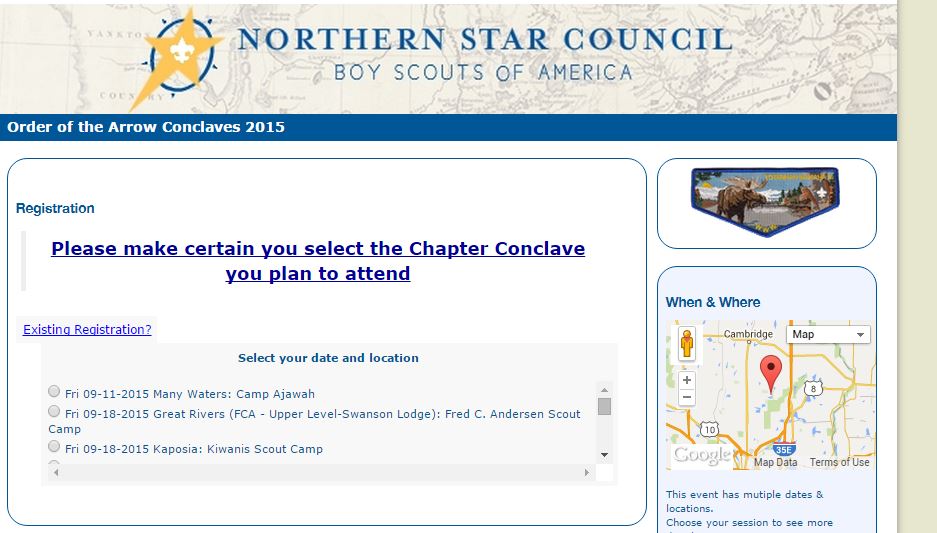 Select Your OA Membership Level and Enter The total # of participants for each in your registration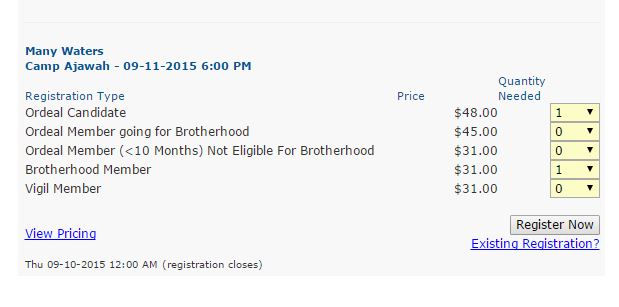 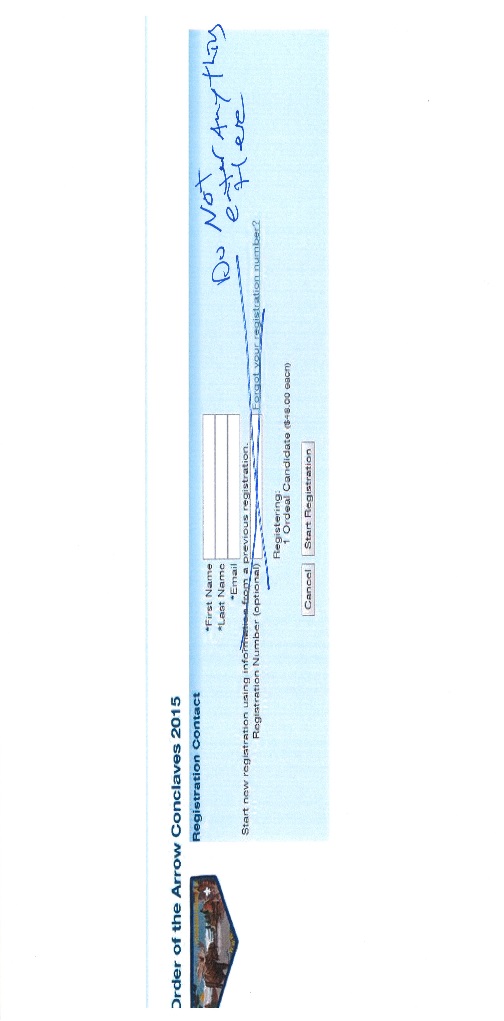 Person Making this Registration enter your First, Last Name and Your Email AddressEnter all the Attendee(s) information in by clicking on each Attendee Line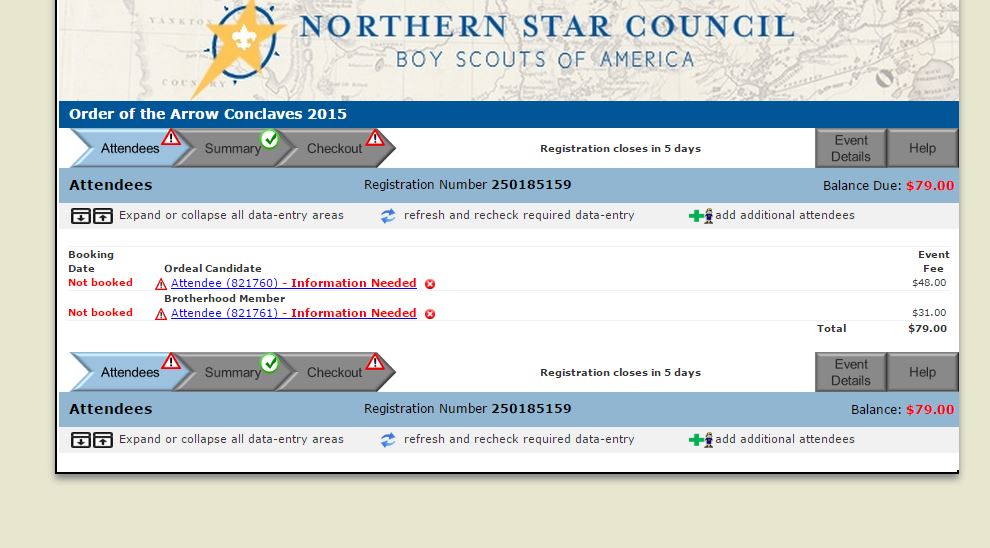  Snap Shot of Attendee Information Started  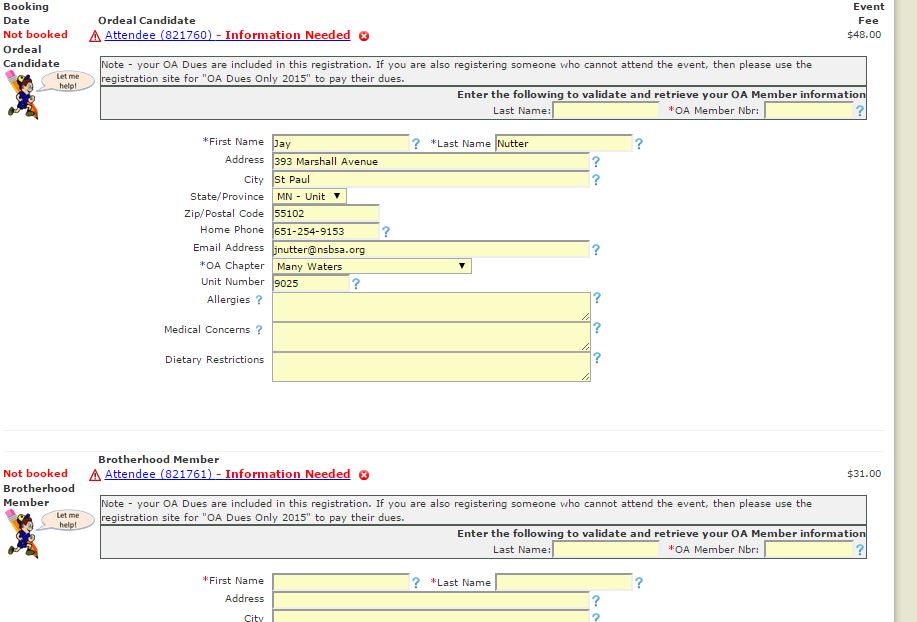  You MUST Enter EACH attendees Last Name and  Lodge Master OA LM ID#   Which is found in your Conclave Invitation Letter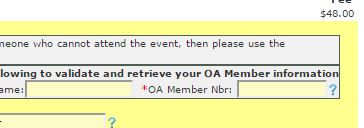  If you get this Screen, click on the Attendees Tab and Finish entering the missing information 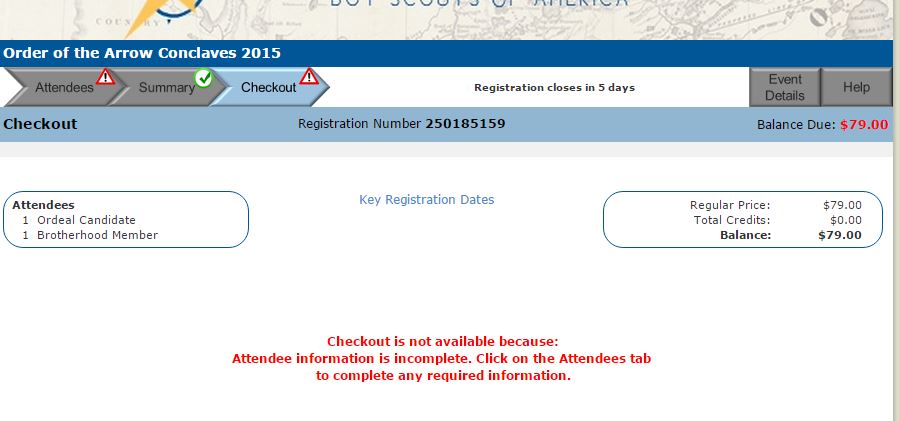  After all information is in for each attendee, click the CHECK OUT Tab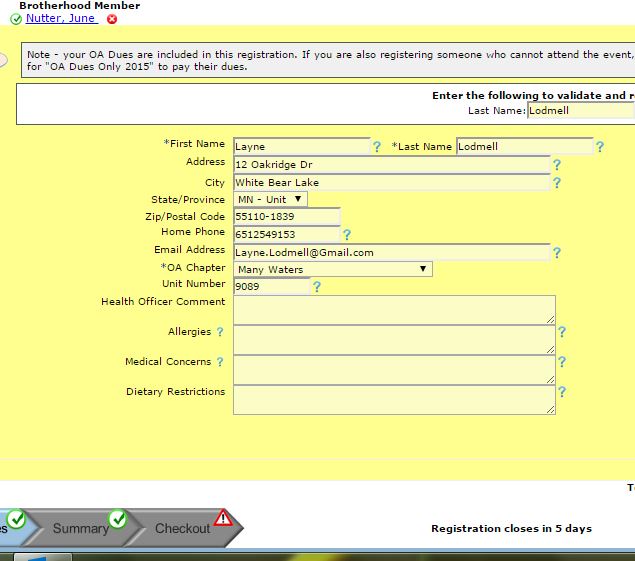 On the next Screen Click   BEGIN CHECK OUT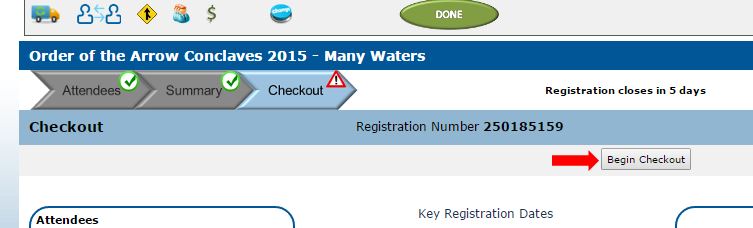 Enter the correct Address for the Person Responsible for Payment (Person making the Registration)  click NEXT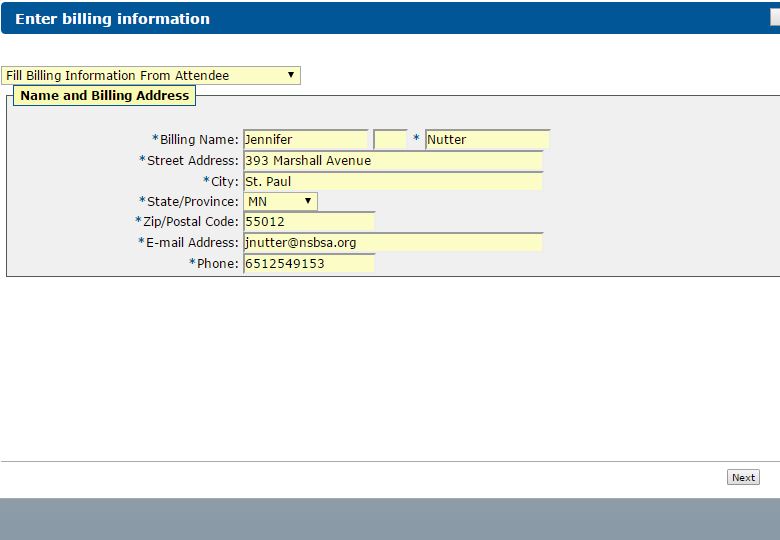 Choose your method of payment and fill in all the details – Book Registration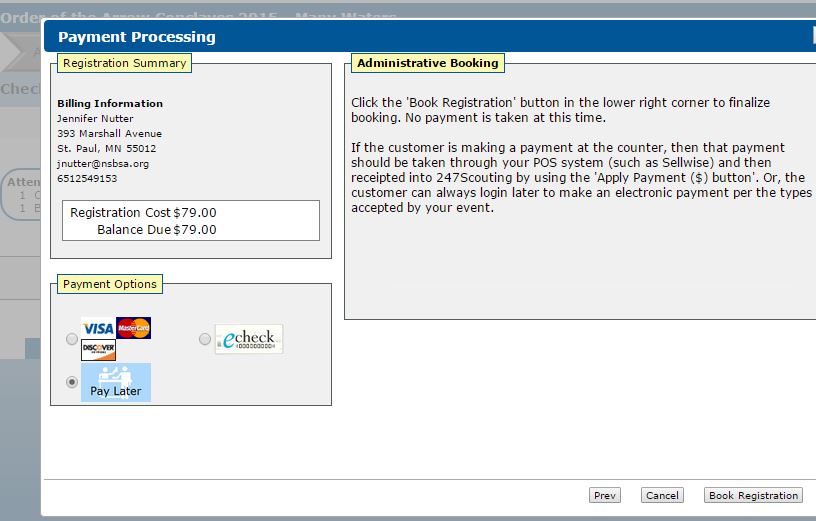 IIf You Choose Credit Card:  Fill in all the information,  Book Registration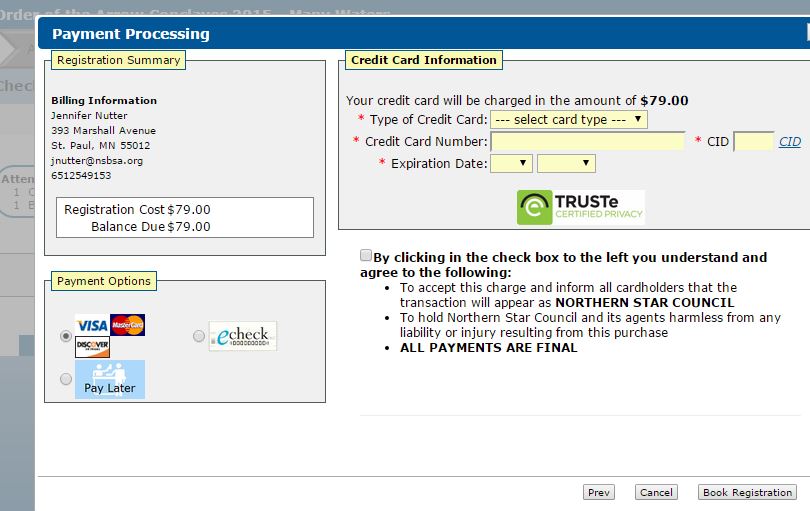 If you Choose ECHeck:  Fill in all the information, Book Registration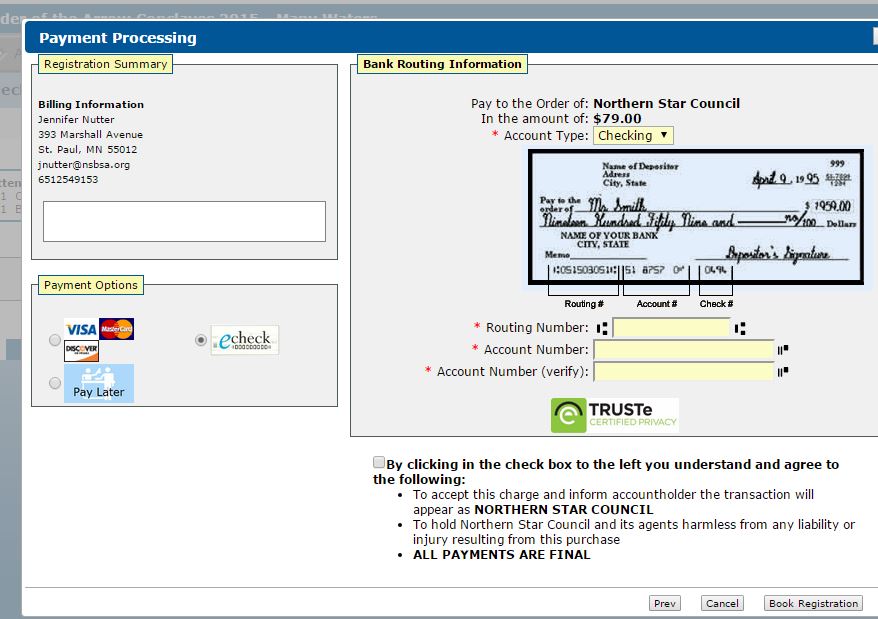 14	After Payment Page is finished,  Here is your Confirmation Page – Click Done   Suggested that you keep a copy of this page, however you will receive a confirmation email.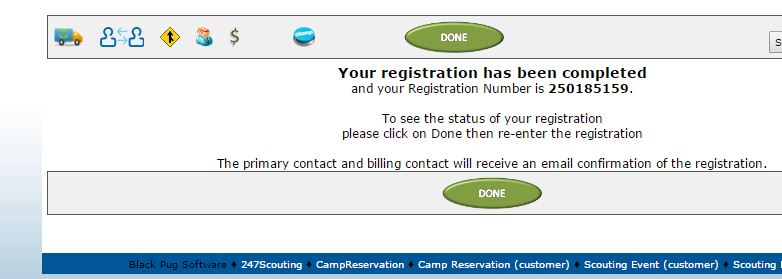 Your Registration is complete.    Thank you for utilizing the On Line Conclave Registration system.